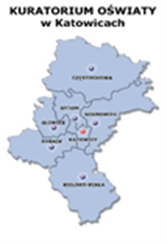 Wyniki konkursu na rysunek „Co wiem o pracy policjanta, strażaka, żołnierza…?”prowadzonego w ramach Kampanii pod hasłem Po pierwsze bezpieczeństwo…realizowanej w zakresie zapobiegania przestępczości i aspołecznym zachowaniom programu „Razem bezpieczniej im. Władysława Stasiaka” w roku szkolnym 2022/2023Komisja konkursowa dokonała oceny prac konkursowych w dwóch kategoriach. Laureaci:Kategoria: przedszkoleKategoria: szkoła podstawowa I-IIIGratulujemy laureatom!Zapraszamy ww. laureatów (z opiekunem) na uroczystość wręczenia dyplomów i nagród do Sali Marmurowej Śląskiego Urzędu Wojewódzkiego w Katowicach ul. Jagiellońska 25 (wejście od ul. Ligonia) 30 maja 2023 r. na godz. 9.45. Osoba udostępniająca informację: st. wizytator Dorota Niedzielska-Barczyk 32 606 30 14Przedszkole/wychowanekMiejscePrzedszkole Miejskie nr 4 w Lublińcu / Hanna GrzegorzewskaIPrzedszkole nr 29 w Bielsku-Białej / Kamil ReszczyńskiIIZespół Szkolno-Przedszkolny nr 1 w Piekarach Śl. / Anna WarmińskaIIISzkoła/uczeńMiejsceSzkoła Podstawowa im. Wł. Broniewskiego w Dąbrowie Zielonej / Barbara SarnowskaISzkoła Podstawowa nr 35 im. Armii Krajowej Sosnowcu / Zuzanna AdamczykIISzkoła Podstawowa im. M. Kopernika w Milówce / Martyna Salamon  III